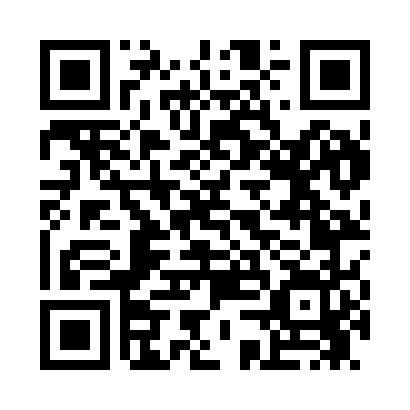 Prayer times for Tate Place, Montana, USAMon 1 Jul 2024 - Wed 31 Jul 2024High Latitude Method: Angle Based RulePrayer Calculation Method: Islamic Society of North AmericaAsar Calculation Method: ShafiPrayer times provided by https://www.salahtimes.comDateDayFajrSunriseDhuhrAsrMaghribIsha1Mon3:505:451:325:419:1911:142Tue3:515:461:325:419:1811:133Wed3:525:471:325:419:1811:134Thu3:535:471:335:419:1811:125Fri3:545:481:335:419:1711:116Sat3:555:491:335:419:1711:107Sun3:565:491:335:419:1711:108Mon3:575:501:335:419:1611:099Tue3:595:511:335:419:1611:0810Wed4:005:521:345:419:1511:0711Thu4:015:531:345:419:1411:0512Fri4:035:541:345:419:1411:0413Sat4:045:541:345:419:1311:0314Sun4:055:551:345:419:1211:0215Mon4:075:561:345:419:1211:0116Tue4:085:571:345:409:1110:5917Wed4:105:581:345:409:1010:5818Thu4:115:591:345:409:0910:5719Fri4:136:001:345:409:0810:5520Sat4:156:011:355:409:0710:5421Sun4:166:021:355:399:0710:5222Mon4:186:031:355:399:0610:5123Tue4:196:041:355:399:0510:4924Wed4:216:051:355:389:0310:4725Thu4:236:061:355:389:0210:4626Fri4:246:071:355:389:0110:4427Sat4:266:081:355:379:0010:4228Sun4:286:101:355:378:5910:4029Mon4:296:111:355:368:5810:3930Tue4:316:121:345:368:5710:3731Wed4:336:131:345:358:5510:35